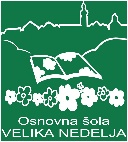 Izbirni predmeti 9.r.Šolsko leto 2024/25LIKOVNO SNOVANJE III Poudarek predmeta je na spoznavanju, odkrivanju in razvijanju učenčeve ustvarjalnosti.Učitelj spodbuja in usmerja učence, da mislijo, čutijo, raziskujejo, se ustvarjalno izražajo z likovnimi izrazili in z različnimi orodji, v različnih materialih, in  vnašajo v likovno izražanje lastna spoznanja. Podpira samozavest učencev s tem, da jim dovoli, da ostajajo pri likovnem izražanju izvirni, posebni in prepoznavni. Vsebine predmeta so zastavljene po posameznih likovnih področjih, temeljijo na likovnih pojmih, ki jih učenec osvaja in nadgrajuje. Svoje znanje učenci poglabljajo tudi tako, da spoznavajo likovna dela umetnikov in poklice, pri katerih je potrebno likovno znanje in si tako oblikujejo  merila likovnega vrednotenja za življenje.Področja likovnega snovanja: risanje, slikanje, kiparstvo, moda, grafika, prostorsko oblikovanje.Predmet je namenjen vsem, ki radi ustvarjajo in jim ročno narejeni izdelki veliko pomenijo, v njih vidijo sprostitev in jih to razveseljuje ter bogati. OSNOVNI VBODI IN TEHNIKE VEZENJAK predmetu vabljeni vsi, ki bi želeli spoznati vezenine. Spoznali bomo osnovne tehnike vezenja ter zgodovino in pomen vezenja nekoč in danes. Praktično bomo izvajali križni vbod, tkaničenje in verižni vbod.ŠPORT Program športne vzgoje dopolnjuje program redne šolske športne vzgoje. Namen je poglobiti obvezni šolski program ter spoznati nove športe, ki jih v obveznem programu ni mogoče izvajati in s tem učence navajati na kakovostno preživljanje prostega časa v vseh življenjskih obdobjih.Vsi izbirni predmeti s področja športa se izvajajo enkrat tedensko po eno šolsko uro.IZBRANI ŠPORT NOGOMETrazvijanje motoričnih sposobnosti učencev,poglobljeno spoznavanje pravil nogometne igre,učenje in utrjevanje tehničnih elementov nogometne igre (streli na vrata, podaje, zaustavljanje žoge…),spoznavanje osnovnih taktičnih zakonitosti nogometne igre (taktika v napadu, obrambi, taktika branjenja vratarja…),krepitev zdravega občutka samozavesti in zaupanja vase,utrjevanje naučenih elementov skozi igro.IZBRANI ŠPORT – KOŠARKA izpopolnjevanje tehničnih in taktičnih elementov: vodenja, odkrivanja,  vtekanja, dvokorak, met iz skoka, blokade, protinapad, igra na en in dva koša,pravila igre,sodniški znaki,pisanje zapisnika.DRUGI TUJI JEZIK: NEMŠČINA  IIIIzbirni predmet nemščina III je namenjena vsem, ki imajo za sabo dve leti učenja tega jezika in že veliko znajo. Svoje znanje bodo samo še dopolnili in nadgradili. S tem bodo pridobili osnove komuniciranja v nemškem jeziku, hkrati pa jim bo pridobljeno znanje dobra osnova pri nadaljnjem šolanju.VERSTVA IN ETIKA III Predmet je namenjen učencem, ki imajo doma (krščansko) religiozno vzgojo in obiskujejo (cerkveni) verouk, pripadnikom drugih religij in tistim brez domače religiozne vzgoje in opredelitve. Za izbirni predmet verstva in etika je namenjena ena ura tedensko. Teme se navezujejo na predmet državljanska in domovinska vzgoja ter etika, ki bo kot obvezen predmet eno uro na teden v urniku učencev osmega razreda. Program:Biblija ali Sveto pismo: Stara in Nova zaveza, Krščanstvo in zahodna civilizacija, Religije in vprašanje smisla življenja, Rast krščanstva in njegove delitve, Verska nestrpnost in verske vojne. Učenci spoznajo nastanek in zgradbo Biblije; pri nas bolj znane pod imenom Sveto pismo, ki je najvplivnejše besedilo v evropski zgodovini. Spoznajo krščanstvo, kot enega izmed temeljnih gibal zahodne civilizacije in se seznanijo z dejstvi, kako različna verstva in nazori opredeljujejo "človekov problem" in smisel življenja, še posebej nasproti zlu, smrti in življenju. Seznanijo pa se tudi z najbolj znanimi verskimi vojnami v zgodovini.ELEKTROTEHNIKA Predmet je namenjen predvsem motivaciji učencev za nadaljnje izobraževanje na tehničnem  področju.Elektronika je področje, ki nudi mnoge možnosti, saj se učenci srečujejo z novostmi in iščejo odgovore nanje.Urili se bodo v reševanju teh izzivov in si pridobili veščine opazovanja in sklepanja. Ob praktičnem delu bodo spoznali delovanje elektronskih vezij, fizikalne in tehnične lastnosti, osnove regulacij in vodenje procesov. Težišče dela je na eksperimentalnem delu.ASTRONOMIJA: ZVEZDE IN VESOLJEPredmet je pisan na kožo radovednim učencem, ki se radi sprašujete zakaj so stvari takšne kot so. Primerjali in spoznavali boste vrste objektov v vesolju, njihove oddaljenost in velikosti. Posebna pozornost bo namenjena spoznavanju in opazovanju razvoja zvezd, galaksij, jat galaksij… Spoznali boste zvezdno karto, se tako znali orientirati na nebu in poskušali dobiti predstavo o raznolikosti in razsežnosti vesolja. Znanje boste dopolnjevali s prebiranjem literature in s pomočjo elektronskih medijev. Pri pouku bo veliko praktičnega dela v razredu in zunaj razreda. In kar Je  najpomembnejše – vesolje boste opazovali tudi neposredno na vsaj enem nočnem opazovanju. Ocena pri astronomiji bo odvisna odsodelovanja pri urah, eksperimentalnega dela v razredu, izdelkov,seminarske naloge,terenskih vaj,raziskovanja pri pouku.RETORIKA Retoriko definiramo običajno kot »veščino o govorništvu« in na prvi pogled se zdi, da to nekako zadostuje za vsakdanjo rabo. Namen retorike kot izbirnega predmeta v devetem razredu devetletke je, učence in učenke seznaniti s pojmi in tehnikami uspešnega govornega prepričevanja in argumentiranja ter obvladovanjem govorne situacije.Izbirni predmet se izvaja enkrat tedensko po eno šolsko uro. Splošni cilji predmeta: učenci spoznajo pojem retorike, spoznajo, zakaj se je koristno učiti retorike,razvijajo etiko dialoga, sspoznavajo, kaj je argumentacija,se učijo javnega nastopanja in izražanja svojih stališč. MULTIMEDIJAUčenci se naučijo izdelati samostojno multimedijsko predstavitev (vključena slika, zvok, animacija – vodeno) z aktualnim programskim orodjem, jo povezati v skupno predstavitev skupine (timsko delo) in na koncu izdelano predstavitev predstaviti.ANSAMBELSKA IGRAIzbirni predmet je namenjen ustvarjanju in poustvarjanju glasbe. Učenci se srečajo tako z vokalnim izvajanjem (petjem) kot igranjem na različna glasbila. Hkrati se učijo znajti v partituri in aktivno sodelovati pri samem procesu učenja, določanju zasedbe, poustvarjanju skladb in izdelovanju interpretacije. Predmet sreča vsakega učenca na njegovi stopnji zmožnosti in spodbuja vsakega posameznika k individualnemu razvoju. Zraven pa krepi tudi skupinski duh muziciranja in lastnega ustvarjanja. GLASBENA DELAUčenci se spoznajo z različnimi glasbenimi slogi, zvrstmi in žanri. Vse to pa poteka na način skupinskega poslušanja, učenja skozi umetniško komunikacijo (besede, glasbeni izraz, gib, risanje …). Glavni cilj izbirnega predmeta je ponuditi širino, ki vodi učence k samostojnemu vrednotenju glasbe in oblikovanju poslušalskih meril. Učenci se aktivno seznanijo z glasbo skozi koncerte in druge glasbeno-kulturne prireditve, ki jih znajo tudi kritično ovrednotit. Vsak posameznik je spodbujen k širjenju obzorij in krepljenju lastnega razmišljanja ter izražanja na osnovi spoznanega.TURISTIČNA VZGOJA Izbirni predmet TURISTIČNA VZGOJA je enoletni izbirni predmet, ki ga lahko obiskujejo učenci 9. razredov in obsega 32 ur. Pri predmetu se bomo seznanili z osnovami turizma v domačem kraju ter o pomenu turizma za razvoj kraja kot tudi za razvoj države.Spoznali in vrednotili bomo kulturno in naravno dediščino v domačem okolju in v Sloveniji ter ob tem pridobivali nacionalno samozavest in ponos.Vključevali se bomo v turistično življenje domačega kraja in pri tem spoznavali ljudi in ustanove, ki se ukvarjajo s turizmom in živijo od njega. Delo bo tudi terensko, saj bomo obiskali TIC, različne turistične destinacije v bližini šole. Z ljudmi, ki se ukvarjajo s turizmom, bomo opravili intervju in jih predstavili v šoli.  Cilj nam je tudi organizirati ekskurzijo.V računalniški učilnici bomo zbirali in urejali podatke ter predstavljali predstavitve. GLEDALIŠČE IN DRAMAGledališko dramski projekt je obvezni izbirni predmet, namenjen razvijanju gledaliških veščin in ustvarjalnosti učencev. Učenci bodo skozi celo šolsko leto spoznavali osnove gledališke umetnosti, se urili v igri, scenografiji, režiji ter pripravi in izvedli gledališko predstavo. Poseben poudarek bo na pripravah za šolsko valeto. Načrt dela: 1. Uvod v gledališko umetnost: Spoznavanje osnov gledališkega jezika, zgodovine gledališča ter različnih žanrov in slogov. 2. Izbor teme in scenarija: Skupaj bomo izbrali temo in razvili scenarij za zaključno predstavo. 3. Priprava na predstavo: Razdelitev vlog, vaje za igro, raziskovanje likov, razvoj scenografije in kostumov. 4. Režija in produkcija: Učenci se bodo seznanili z osnovami režije in produkcije gledališke predstave ter aktivno sodelovali pri organizaciji in izvedbi. 5. Priprave na valeto:   - Sestava gledališko obarvanega programa za valeto, ki bo vključeval gledališke točke, skeče ali druge ustvarjalne izvedbe.   - Vaje za točke programa, ki bodo vključene v večer valete, pri čemer se bomo osredotočili na kakovostno izvedbo in koordinacijo med udeleženci.6. Vaje in ponovitve: Redne vaje in ponovitve, kjer bomo izpopolnjevali igro, scenografijo, in vse ostale elemente predstave ter programa za valeto. 7. Zaključna prireditev: Izvedba gledališke predstave ob valeti kot vrhunec dela in priložnost za pokazati pridobljene gledališke veščine, skupaj s kakovostno izvedenim programom za valeto.